TB Portals Usage Survey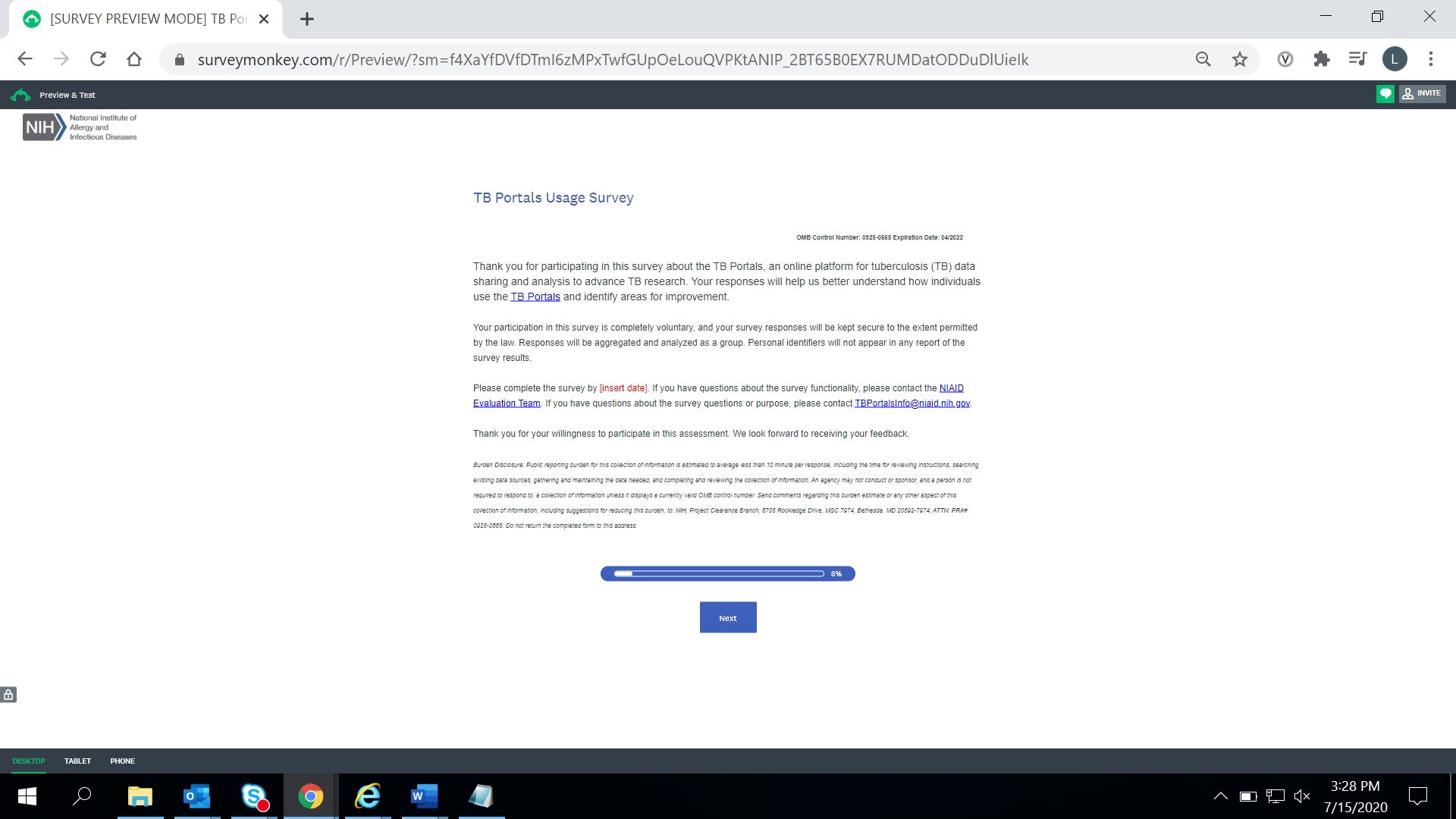 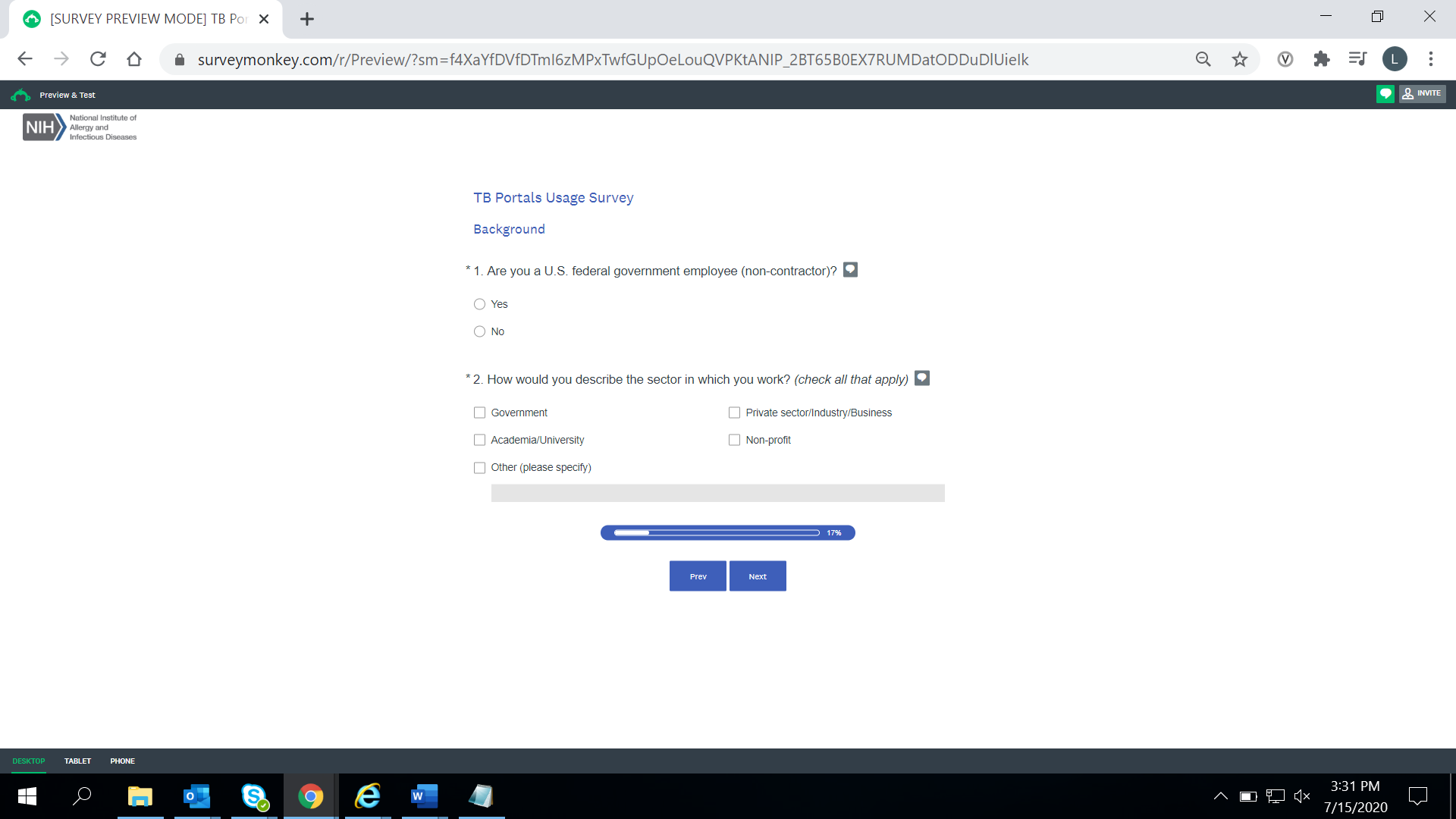 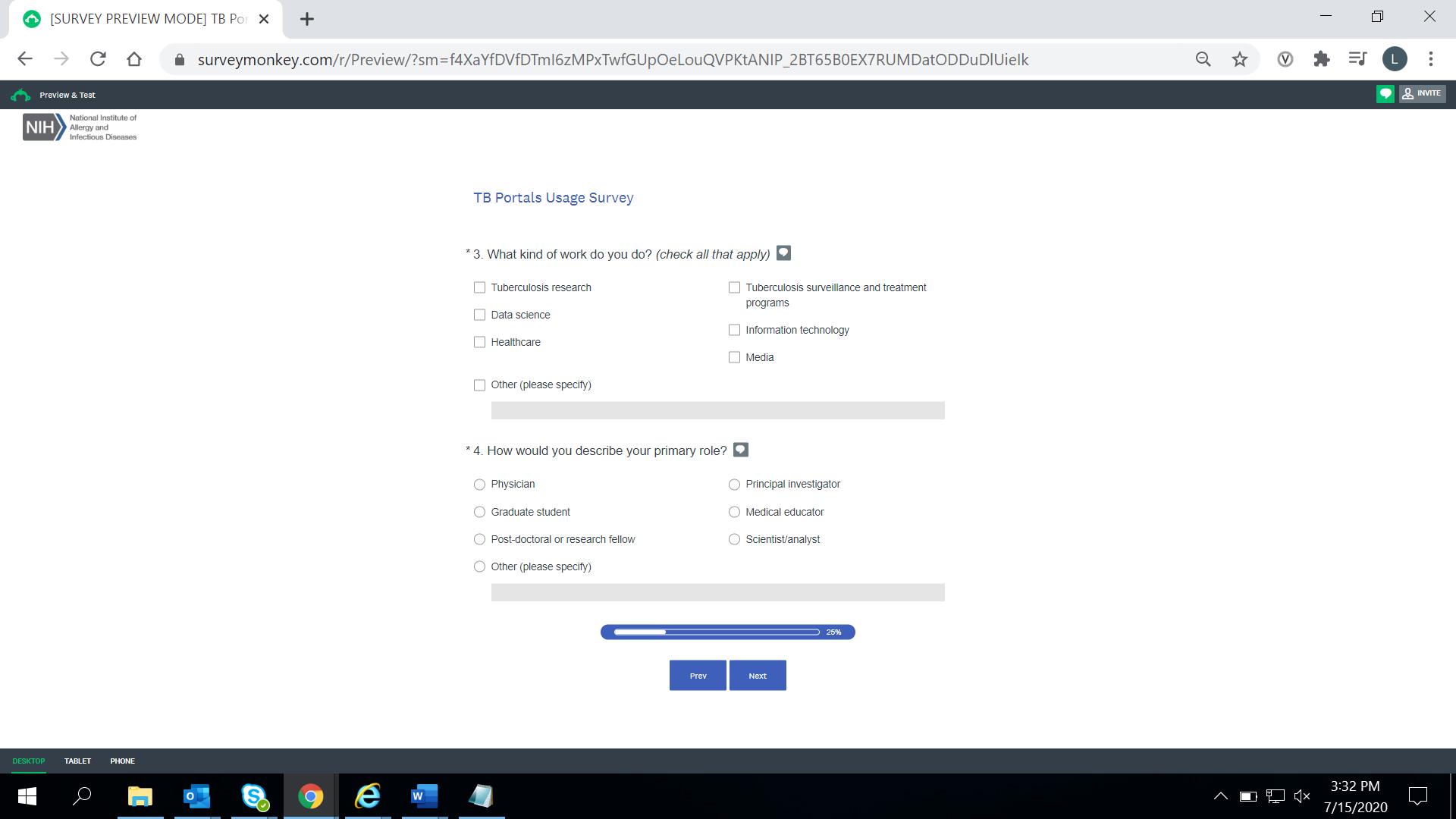 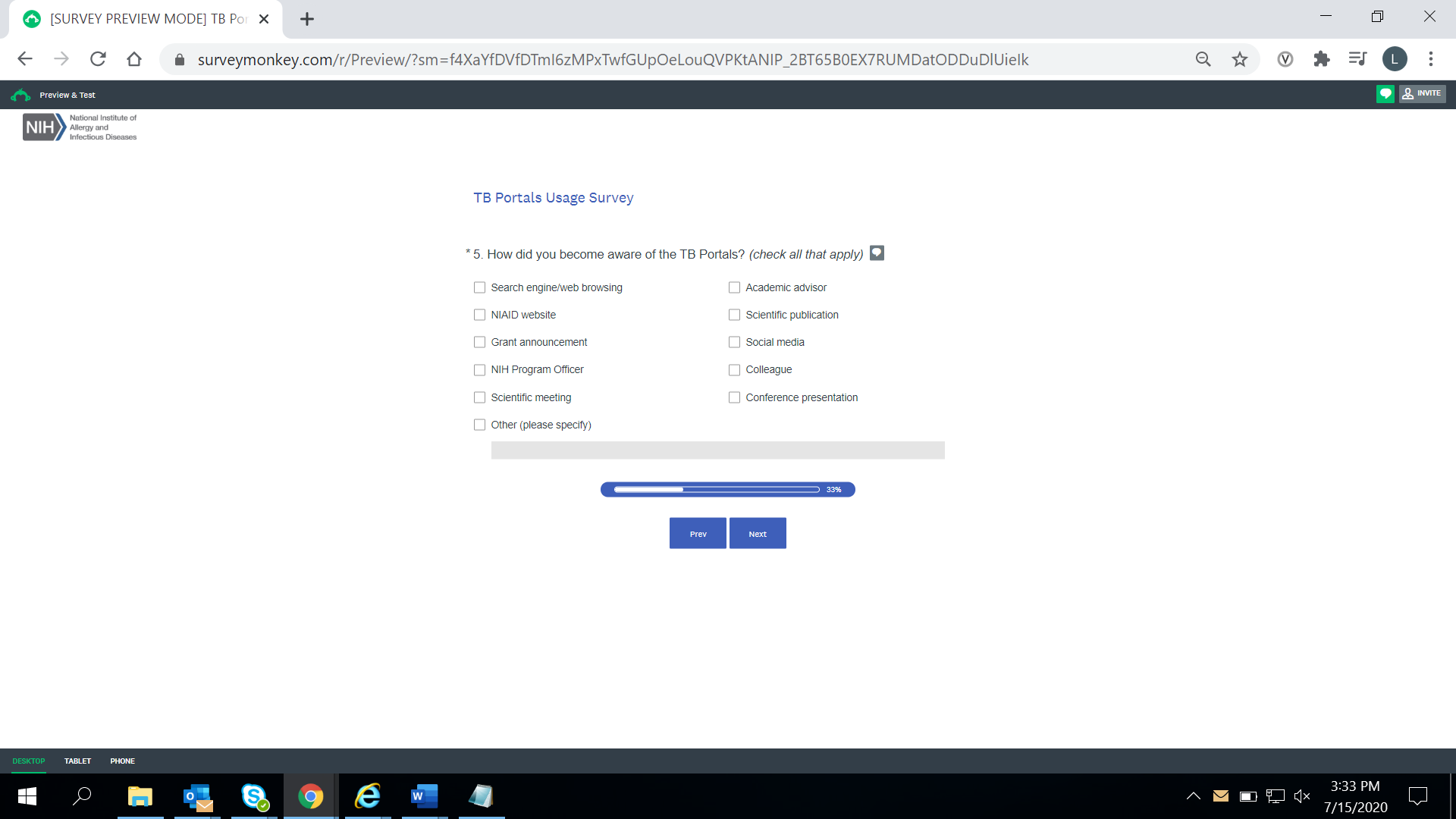 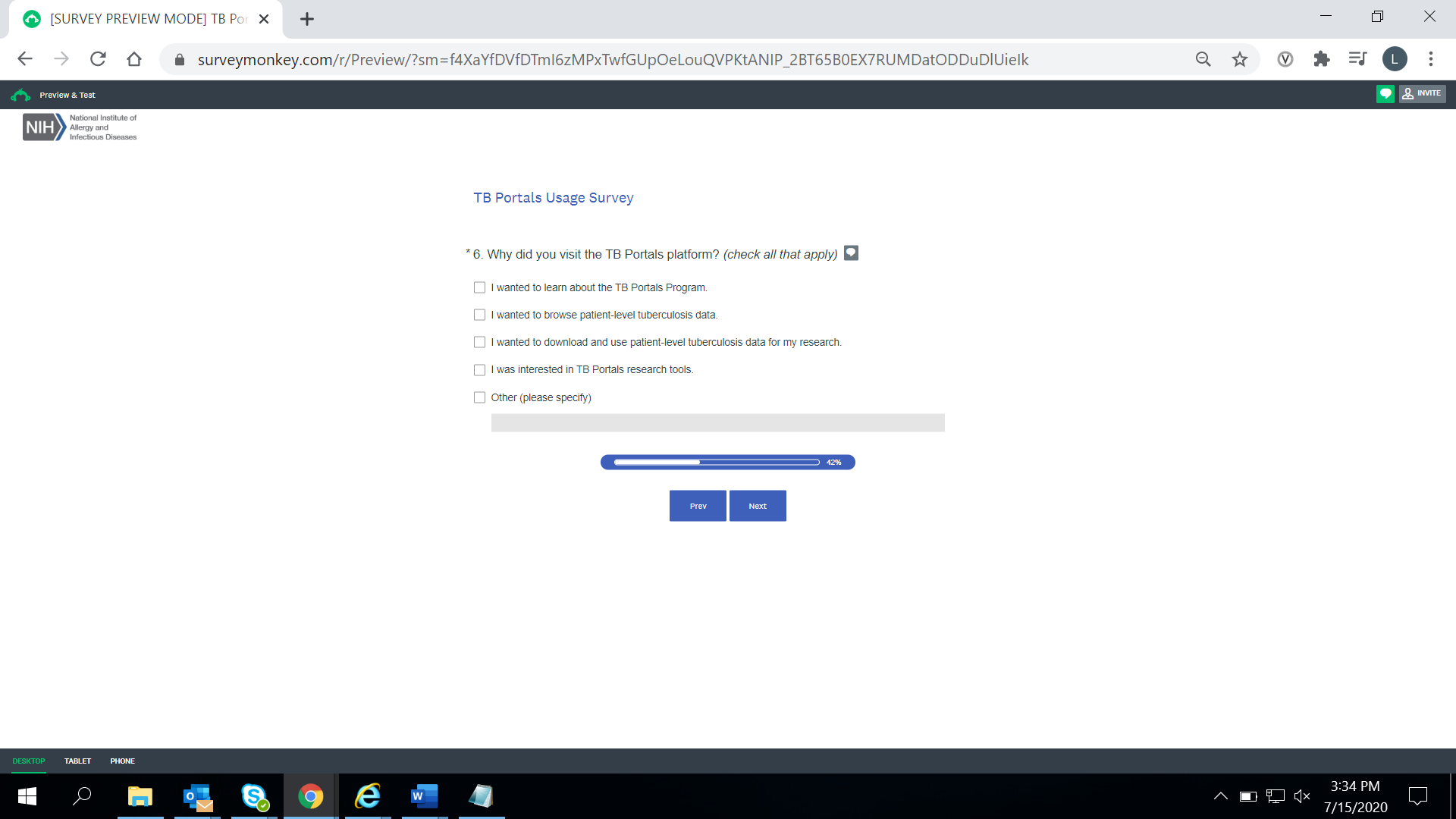 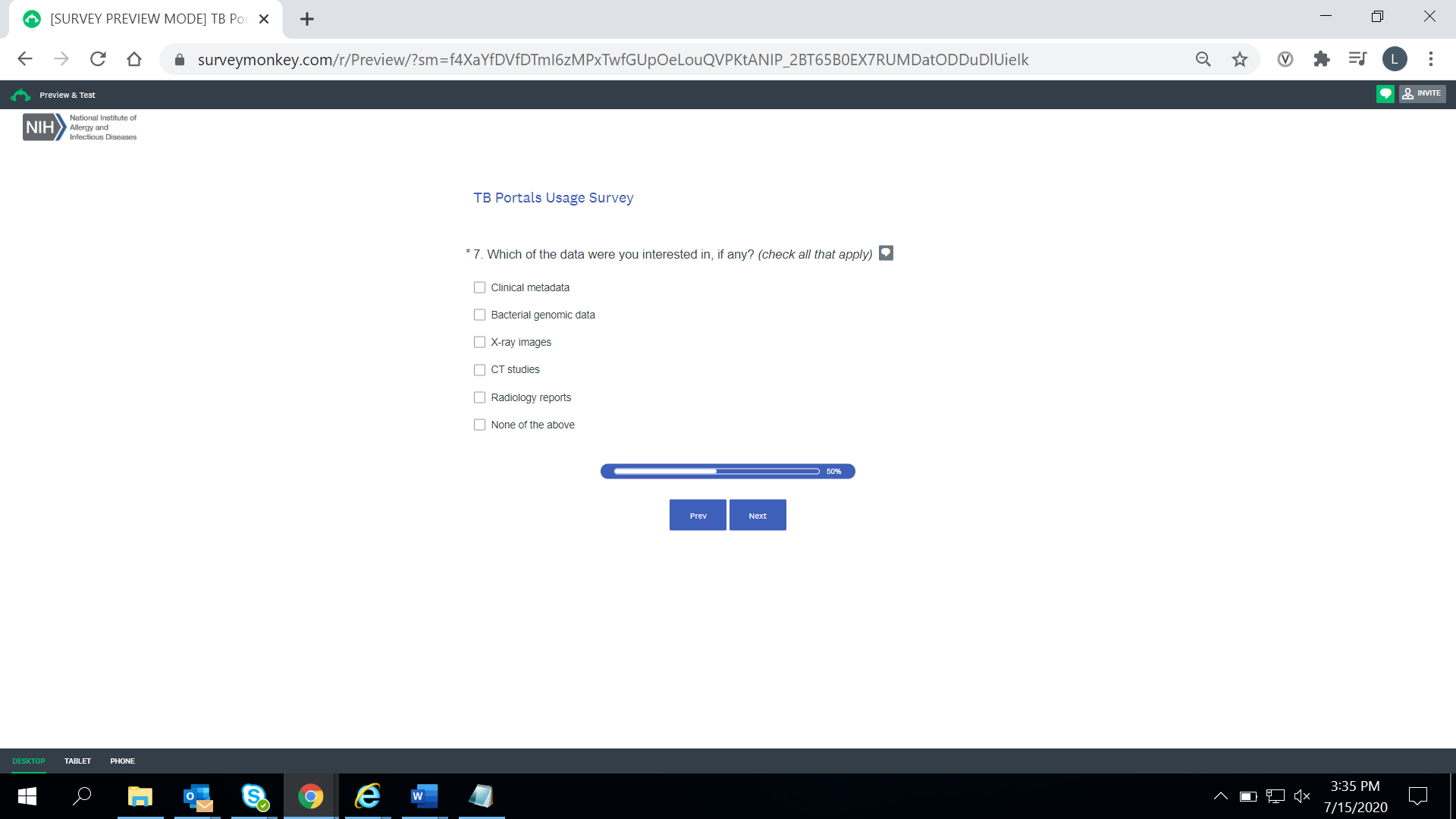 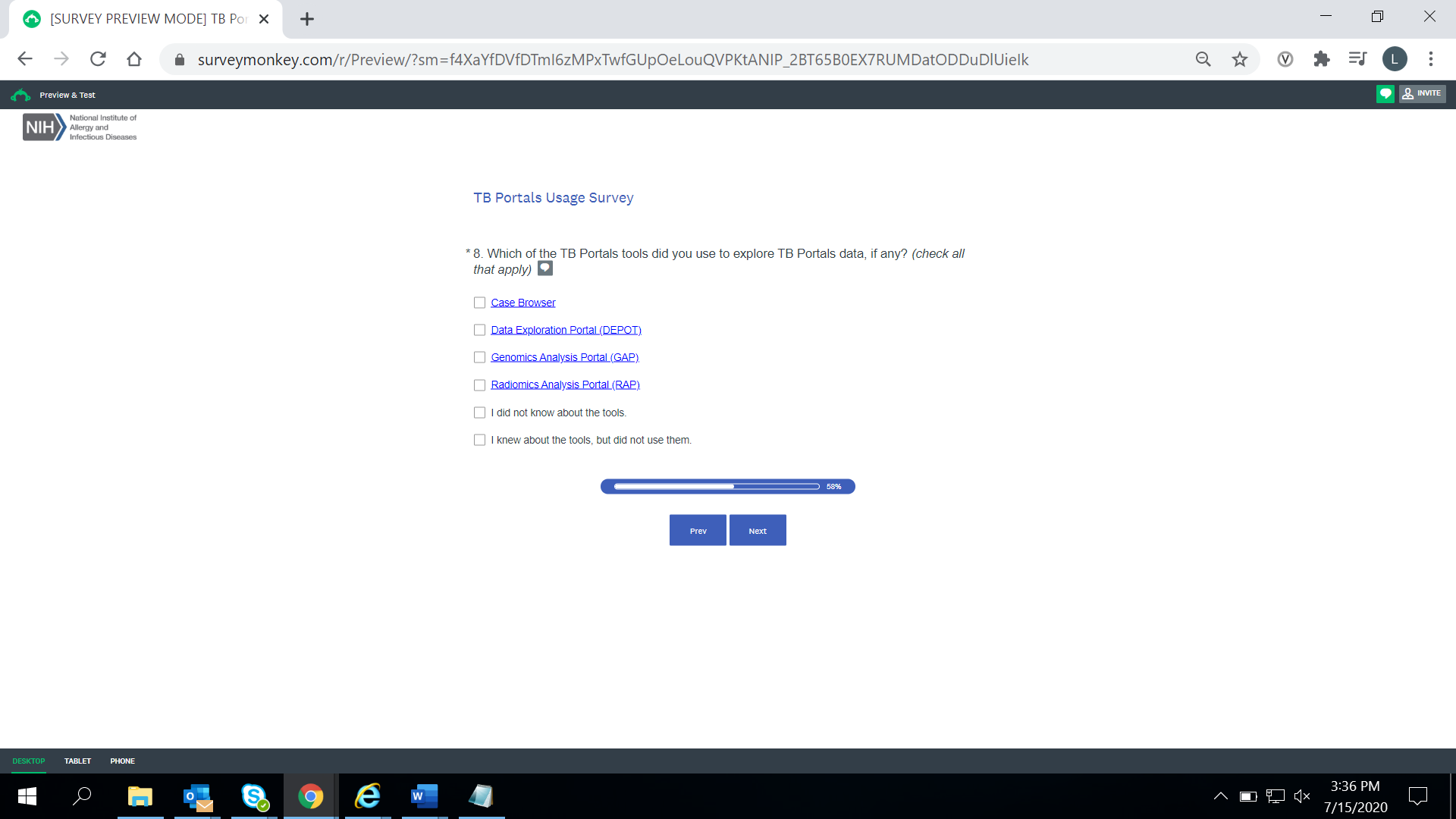 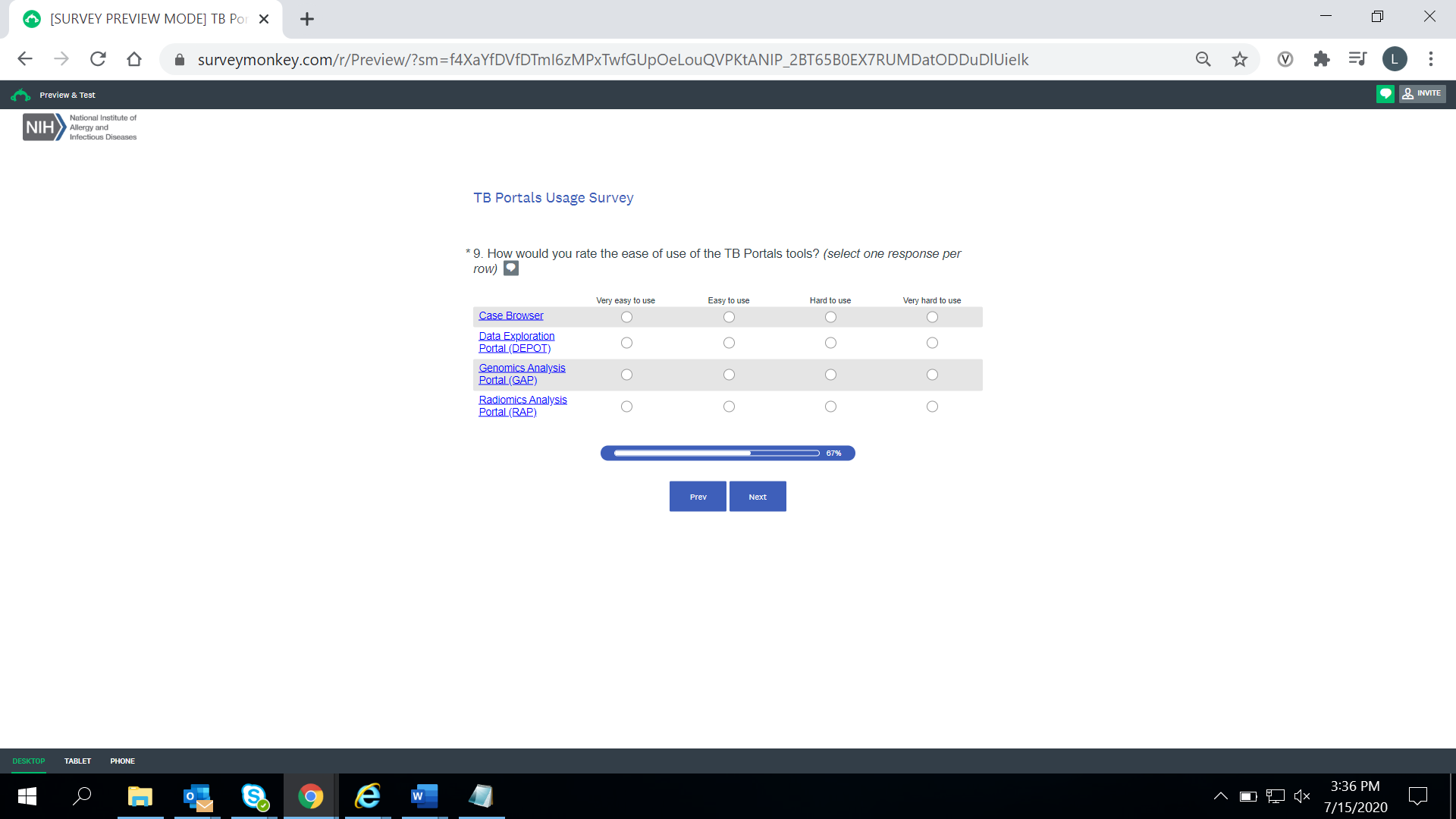 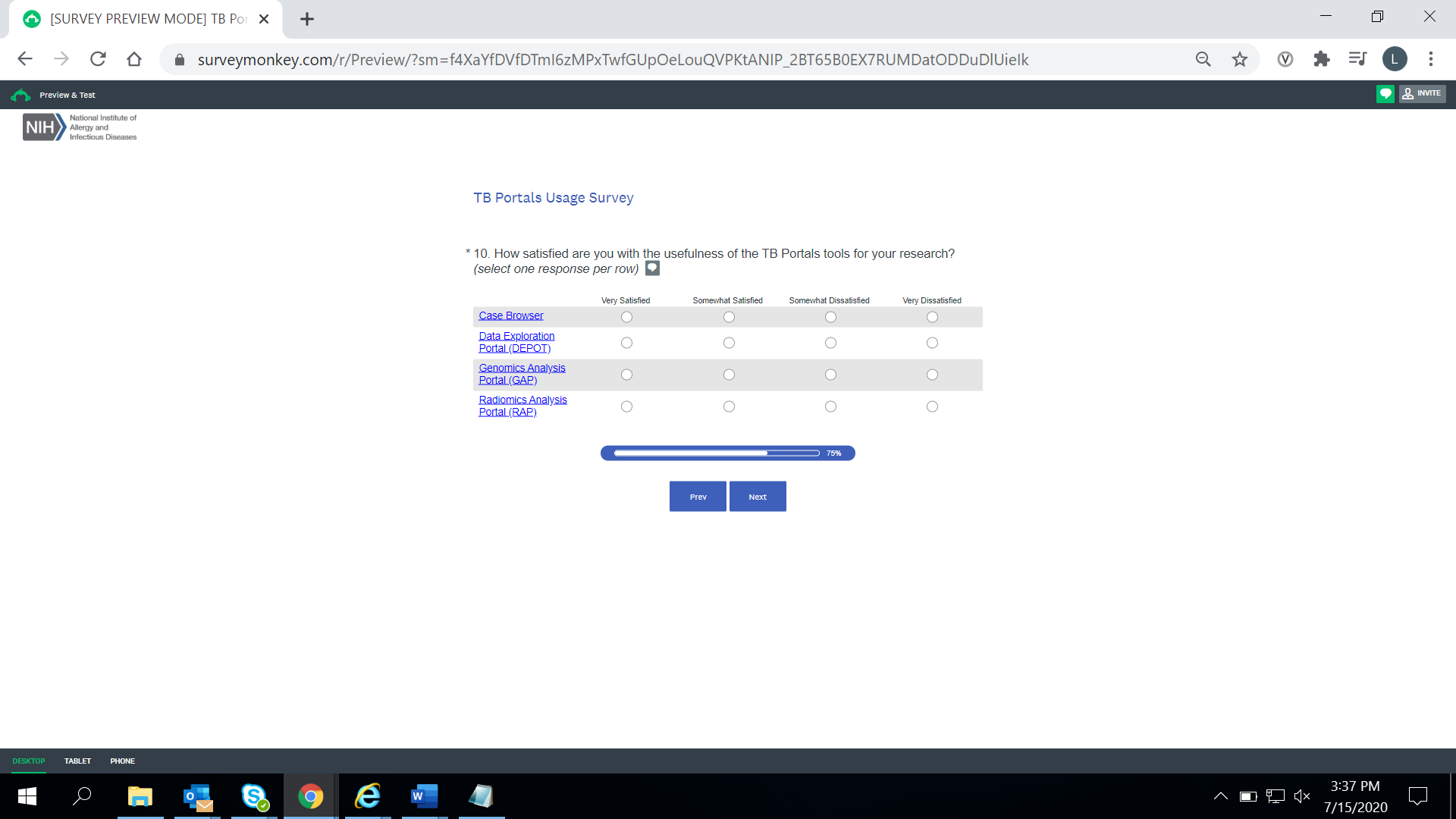 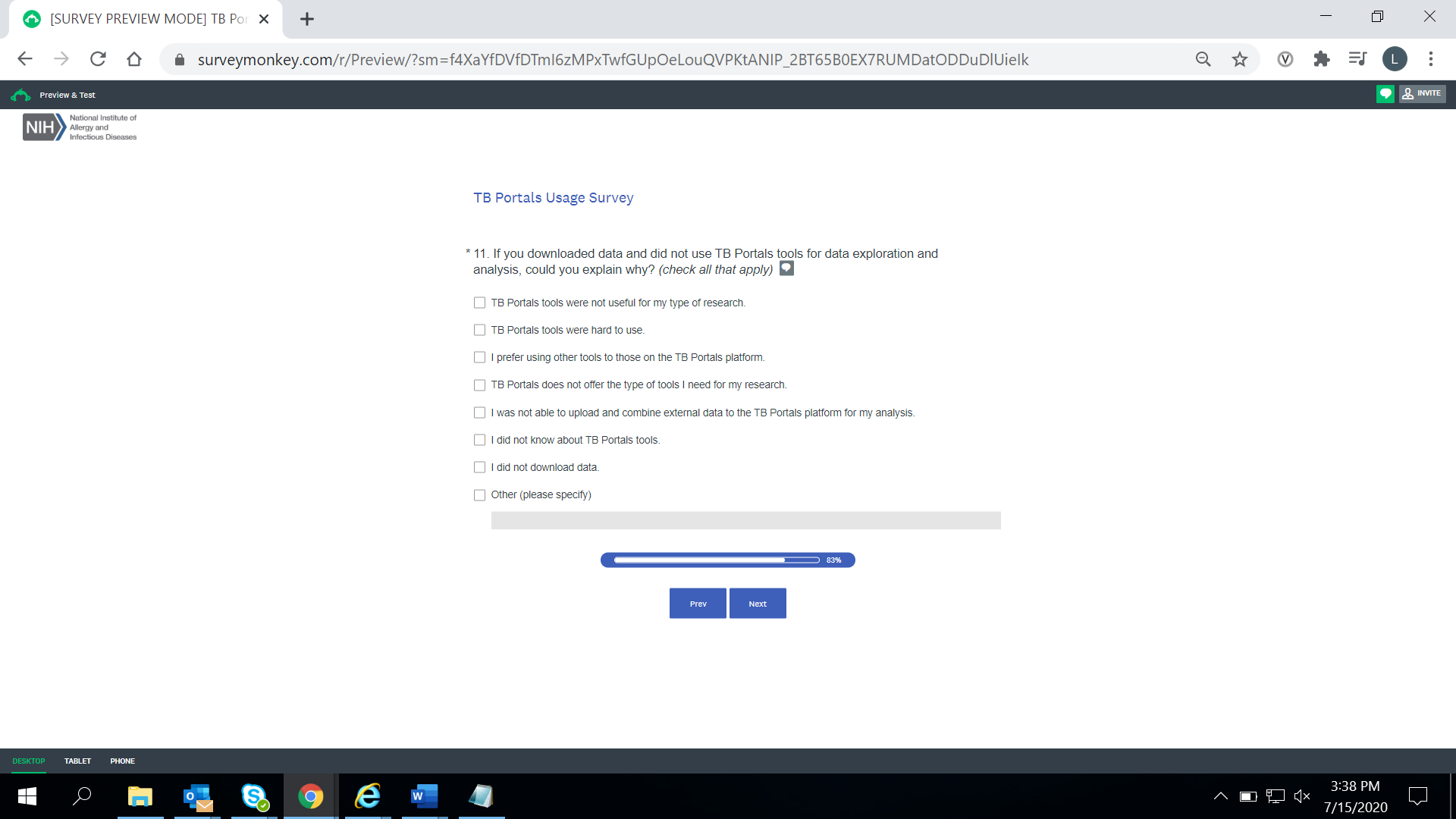 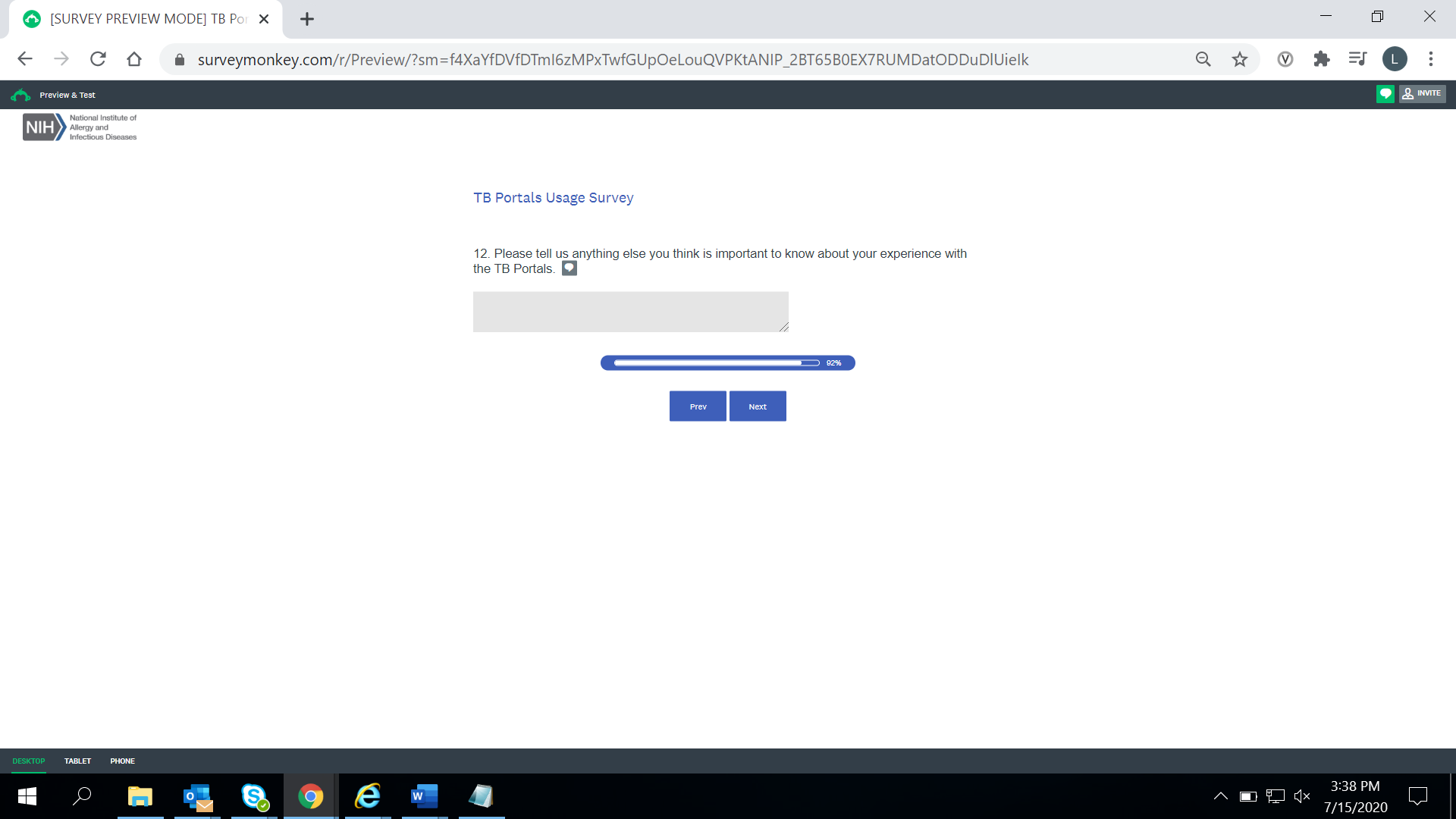 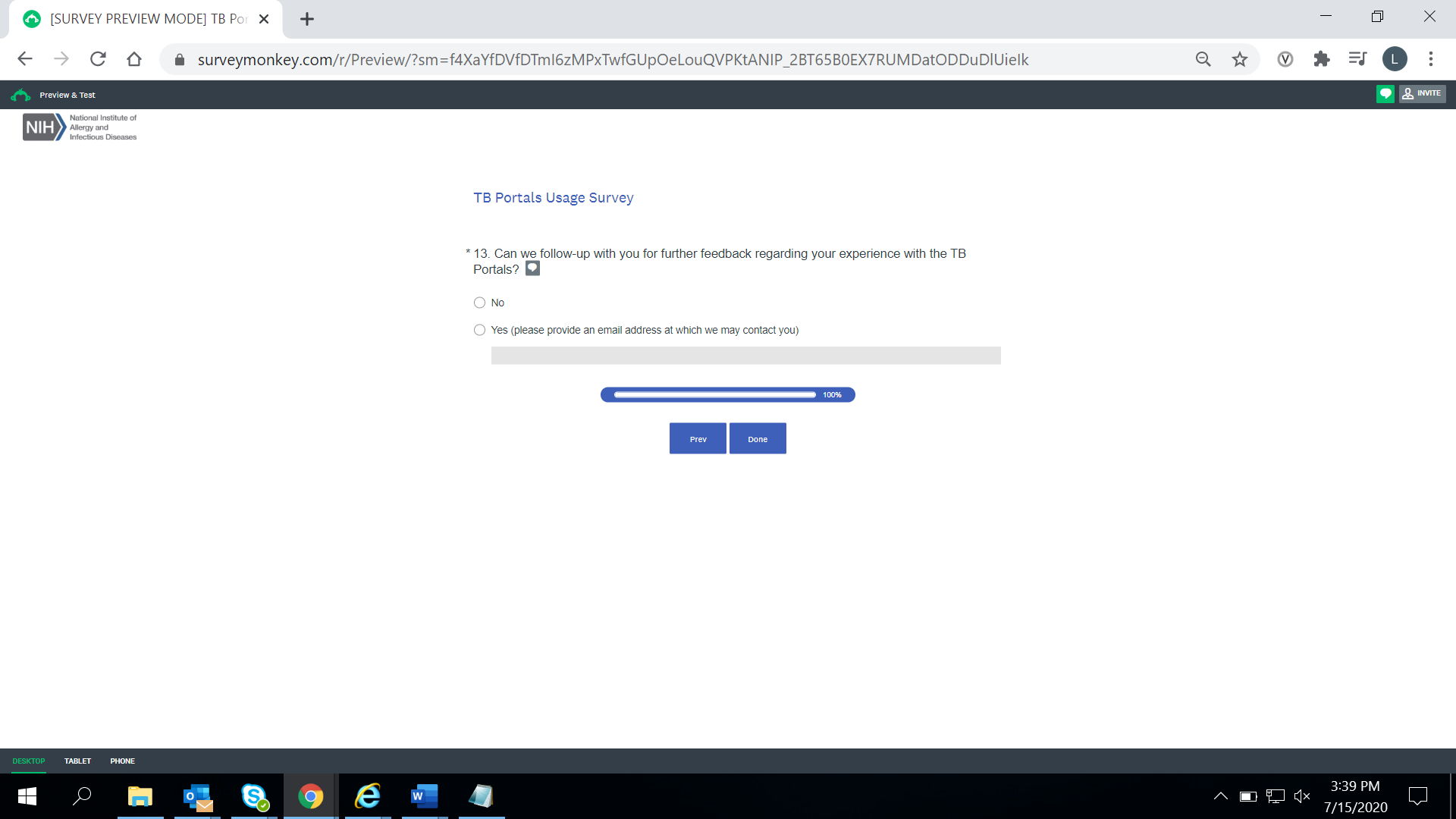 